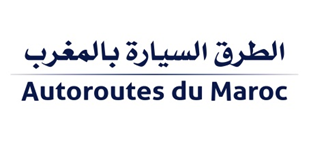 La Société Nationale des Autoroute du Maroc Inaugure une nouvelle station-service au niveau de l’aire de service Mnasra au PK 183 sur l’autoroute Rabat – Tanger MedUne infrastructure moderne qui renforce les conditions de sécurité et de confort sur le réseau autoroutier nationalRabat, le 19 mai 2021 : Dans le cadre de l’amélioration continue des conditions de sécurité et de confort sur le réseau autoroutier national, Monsieur Anouar Benazzouz, Directeur Général de la Société Nationale des Autoroutes du Maroc (ADM) et Monsieur Said EL BAGHDADI, Directeur Général de Afriquia SMDC ont procédé, le 19 mai 2021, à l’inauguration d’une nouvelle station-service sur l’axe autoroutier Rabat – Tanger Med, au niveau de l’aire de service Mnasra au PK 183, accessible dans le sens vers Tanger.D’une superficie de 3000 m2, l’aire de service Mnasra offre aux usagers de l’autoroute, des installations modernes, des services de restauration, d’approvisionnement en carburant, d’entretien de véhicules, de jeux pour enfant et d’autres prestations leur permettant de marquer une pause avant de poursuivre leur voyage en toute sécurité et confort.A noter que cette nouvelle infrastructure a été réalisée et aménagée pendant la période d’urgence sanitaire et a mobilisé un budget de 20MDH ; Sa mise en service a permis la création de 50 postes d’emploi directs. ADM rappelle que l’aménagement des espaces de détente et la diversification de l’offre de service fait partie intégrante de sa double mission, qui considère que les autoroutes ne sont pas seulement des infrastructures mais aussi un ensemble de services qui accompagnent, facilitent et rendent le voyage agréable.